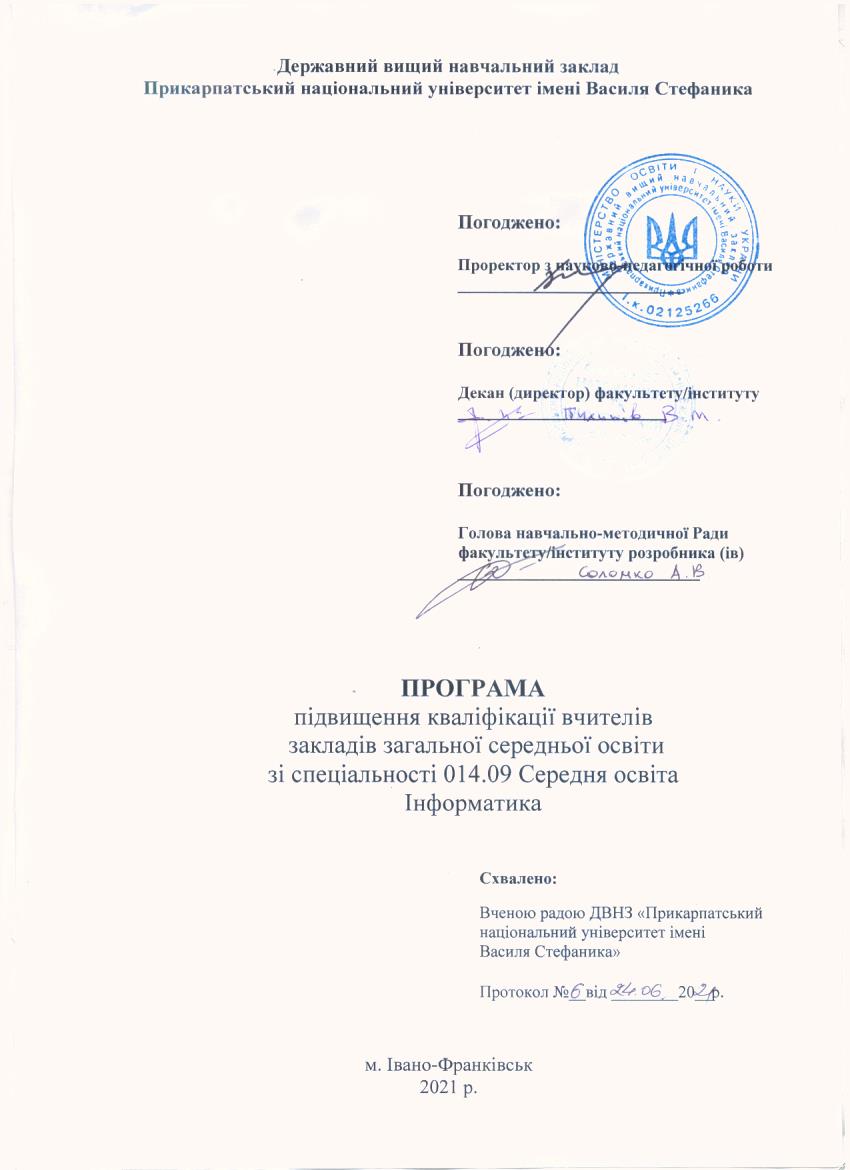 Програма підвищення кваліфікації 
вчителів закладів загальної середньої освітиРозробник: Власій Олеся Орестівна, доцент кафедри математики та інформатики і методики навчання ПНУ, e-mail: olesia.vlasii@pnu.edu.ua Найменування програми: Розробка навчально-ігрових Scratch-проектівМета: ознайомлення з основними принципами розробки програмних продуктів, ознайомлення з особливостями роботи в Scracth 3.0, набуття практичних навичок розробки інтерактивних ігрових проектів в Scratch навчального характеру.Зміст: Процес розробки програмного продуктуІгровий підхід при вивченні програмування (програми Code Club)Сценарій Scratch-проекту. Створення персонажів та сцен.Реалізація інтерактивності проекту.Реалізація взаємодії персонажів.Удосконалення (ускладнення) проектів.Презентація проекту.Обсяг (тривалість), що встановлюється в годинах та / або в кредитах ЄКТС: 30 годФорма / форми підвищення кваліфікації: змішана, дистанційнаПерелік компетентностей, що вдосконалюватимуться / набуватимуться (загальні, фахові): Здатність орієнтуватися в інформаційному  просторі (здійснювати пошук і критично оцінювати інформацію, оперувати нею у професійній діяльності)Здатність використовувати набуті знання для реалізації новітніх моделей навчання з використанням цифрових технологійЗдатність використовувати наявні та за потреби розробляти нові цифрові освітні ресурси за допомогою Scratchздатність до презентації власних результатів професійної діяльностіздатність формувати в учнів компетентності та уміння, спільні для всіх компетентностейБазові вимоги до слухачів курсу: курс можна проходити без попередніх знань з програмування, необхідний стійкий інтернет-зв’язокРозподіл годин за видами діяльності:Особа / особи, які виконують програму: Доцент кафедри математики та інформатики і методики навчання ПНУ  Власій Олеся Орестівна, кандидат технічних наук, доцент, досвід практичної роботи зі Scratch 10 років (викладання, проведення тренінгів, майстер-класів та конкурсів для дітей)Терміни виконання програми: 1 тиждень.Очікувані результати навчання: Курс проектно-орієнтований, основним результатом проходження курсу  є Scratch-проект навчально-ігрового характеру за тематикою, особисто обраною учасником(ками) курсу.Вартість програми: встановлюється планово-фінансовим відділом університету За попередніми розрахунками : в групах до 21 особи учасників - 1000 грн.від кожного слухача курсів за 1 кредит; якщо ж у групі 21 і більше осіб - 870 грн. за 1 кредит від кожного слухача.Графік навчального процесу:  відповідно до плану графікаМінімальна та максимальна кількість осіб у групі: мінімальна кількість – 10 осіб; максимальна – 25 осібАкадемічні, професійні можливості за результатами опанування програмою: отримання свідоцтва підвищення кваліфікації (30 годин, 1 ЄКТС)Можливість надання подальшої підтримки чи супроводу: Викладачі курсу в форматі листування (email) допоможуть і будуть супроводжувати при формуванні навчального матеріалу.Додаткові послуги (організація трансферу, перелік можливих послуг для осіб з інвалідністю): за зверненням.Документ, що видається за результатами підвищення кваліфікації: свідоцтвоРозробник / розробники (посада, наукова ступінь, вчене звання ПІБ) Доцент кафедри математики та інформатики і методики навчання ПНУ  кандидат технічних наук, доцент, Власій Олеся ОрестівнаНазви змістових модулів на навчальних темКількість годинКількість годинКількість годинКількість годинКількість годинНазви змістових модулів на навчальних темЛекціїПрактичні /Семінарські /ЛабораторнізаняттяСамостійна роботаконтрольна робота (презентація проекту свого курсу)Всього кредитів /годинМодуль ІОсобливості роботи у Scratch 3.02 год2 год2 год6 годМодуль ІІІгровий підхід до вивчення  Scratch (за програмами Code Club) 2 год2 год 4 год8 годМодуль ІІІScratch-проект: від ідеї до реалізації2 год2 год6 год10 годПрезентація проекту2 год2 год2 год6 годВСЬОГО:6 год8 год14 год2 год30 год